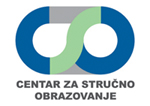 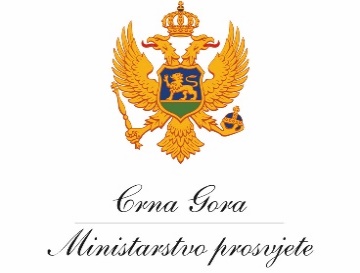 IZVJEŠTAJ O REALIZACIJI GODIŠNJEG PLANA OBRAZOVANJA ODRASLIHZA 2022. GODINUIzvještaj o realizaciji Godišnjeg plana obrazovanja odraslih za 2022. godinu pripremljen je od strane Centra za stručno obrazovanje - Odjeljenja za obrazovanje odraslih i cjeloživotno učenjePodgoricaJanuar 2023. godineNa osnovu četvorogodišnjeg Plana obrazovanja odraslih, koji je usvojila Vlada Crne Gore za period 2019-2022. donosi se, shodno Zakonu o obrazovanju odraslih, Godišnji plan. Godišnjim planom se po prioritetnim oblastima razrađuju aktivnosti i programi. Godišnji plan obrazovanja odraslih je operativni dokument koji pored aktivnosti/programa sadrži nosioce aktivnosti, indikatore za praćenje i finansijska sredstva potrebna za njegovu realizaciju.Poseban akcenat i u 2022. godini je bio stavljen na jačanje obrazovne ponude za odrasle, promociju cjeloživotnog učenja, unapređenje profesionalnih kompetencija zaposlenih, stvaranje novih prilika za učenje posebno nezaposlenih i ranjivih kategorija, medijsku pismenost, lični razvoj i usavršavanje kroz učenje, uređenje oblasti i stvaranje uslova za sticanje zvanja trener u obrazovanju, promociju e-učenja, transverzalnih kompetencija, digitalne i zelene transformacije i EPALE elektronske platforme za učenje odraslih u Evropi. I UVODNI REZIMECentar za stručno obrazovanje je u januaru 2023. godine sa ministarstvima i institucijama socijalnog partnerstva pripremio predlog Godišnjeg plana obrazovanja odraslih za 2022. godinu u skladu sa Zakonom o obrazovanju odraslih. U skladu sa Planom obrazovanja odraslih, prioritetne oblasti obrazovanja odraslih za 2022. godinu su: Programi i aktivnosti cjeloživotnog obrazovanja i učenja;Unapređenje znanja, vještina i kompetencija nezaposlenih lica;Unapređenje kompetencija zaposlenih;Osiguranje kvaliteta u obrazovanju odraslih;Obezbjeđenje fleksibilnog i održivog sistema obrazovanja odraslih.Strateški ciljevi Godišnjeg plana obrazovanja odraslih za 2022. godinu su: Povećati socijalnu uključenost odraslih građana kroz aktivnosti cjeloživotnog učenja i obrazovanja;Unapređivati znanja, vještine i kompetencije odraslih za zapošljivost, mobilnost na tržištu rada i konkurentnost;Povećati kompetencije zaposlenih u cilju postizanja bržeg privrednog rasta;Uspostaviti sistem osiguranja kvaliteta u obrazovanju odraslih;Obezbijediti fleksibilan i održiv sistem obrazovanja odraslih. Operativni ciljevi Godišnjeg plana obrazovanja odraslih za 2022. godinu su: Unaprijediti obrazovnu ponudu za odrasle sa programima koji su namijenjeni različitim ciljnim grupama;Povećati broj programa za sticanje stručnih kvalifikacija koje nedostaju na tržištu rada i programa za unapređenje ključnih kompetencija;Povećati broj programa obrazovanja i aktivnosti na stručnom usavršavanju i specijalizaciji zaposlenih;Organizovati aktivnosti na utvrđivanju kvaliteta rada što većeg broja licenciranih organizatora obrazovanja odraslih sa jasnim preporukama za unapređenje oblasti obrazovanja odraslih;Razmotriti mogućnosti za stvaranje održivog sistema finansiranja obrazovanja odraslih kroz uključivanja svih aktera/zainteresovanih strana.U nastavku dat je prikaz kratke analize iz izvještaja o realizaciji Godišnjeg plana obrazovanja odraslih za 2022. godinu, koji će služiti kao referentni podaci za analizu podataka iz Plana obrazovanja odraslih za 2023. godinu.II INFORMACIJA O STATUSU INDIKATORA USPJEHA (NAPREDAK U POSTIZANJU STRATEŠKIH I OPERATIVNIH CILJEVA)IU toku 2022. godine na osnovu dostavljenih podataka iz MEIS baze i podataka institucija koje su bile uključene u realizaciju Godišnjeg plana obrazovanja odraslih za 2022. godinu, u različite oblike edukativnih aktivnosti bilo je uključeno 14378 polaznika/polaznica dok je tokom 2021. godine različite oblike edukacije pohađalo znatno više polaznika, tačnije 19118 lica. Od ukupnog broja polaznika, prema podacima iz MEIS baze, 42 lica je pohađalo prilagođeni program osnovnog obrazovaja odraslih, 1572 lica su pohađala programe obrazovanja za sticanje stručnih kvalifikacija, 48 lica je pohađalo programe obrazovanja za sticanje ključnih kompetencija, a programe obrazovanja za unapređenje ključnih vještina pohađala su 44 lica. Ostali polaznici pohađali su različite programe stručnog usavršavanja, motivacione programe, obuke na radu i sl. Tokom 2020. godine programe iz prvog prioritetnog cilja Godišnjeg plana pohađalo je 3312 polaznika , tokom 2021. godine ove programe pohađalo 2603 lica, dok u 2022. godini broj polaznika se povećao na 3253 lica. Uzimajući u obzir ukupan broj odraslih lica u Crnoj Gori, koji prema oficijelnom podatku dobijenom sa popisa sprovedenog od strane MONSTAT-a 2011. godine iznosi 260 277 procenat učešća odraslih u aktivnostim cjeloživotnog učenja u 2020. godini iznosio je 9,48%, dok je 2021. godine taj procenat 7,35%, a za 2022. godinu nastavljen je pad te je procenat učešća odraslih u CŽU svega 5.5% Važno je istaći da izvještajni podaci nijesu uključili sve planirane aktere jer nisu sve institucije dostavile tražene podatke. Crna Gora je sa svojih skoro dostignutih oko 10% ostvarenog učešća u programima cjeloživotnog učenja u 2020. godini, za dvije godine pala čak na 5.5% u 2022. godini te je predaleko od predviđenih 50 % do 2025. i 60% do 2030. godine. Na godišnjem nivou prema strateškim i planskim ciljevima, Crna Gora je trebala da napreduje od 1 do 2 do procenta, međutim evidentno je da mnoge instititucije sistema ne prepoznaju značaj obrazovanja odraslih, te shodno tome ne odgovaraju na incicijativu za planiranje aktivnosti kao ni za izvještavanje o njihovoj realizaciji. Cilj je dalje raditi na promociji cjeloživotnog učenja i kreiranju opsežnije obrazovne ponude za sve kategorije građana shodno uzrastu, kao i obrazovnom profilu. U 2019. godini više od petine (20,3 %) stanovnika EU-27 imalo je 65 ili više godina. Predviđa se da će se udio osoba u dobi od 80 ili više godina u stanovništvu EU-27 u razdoblju od 2019. do 2100. povećati za dva ipo puta i to sa 5,8 % na 14,6 %. U Crnoj Gori taj procenat biće mnogo veći, jer je u 2011. bilo 12,8% lica starosti iznad 65 godina! Težnja je da se fokus obrazovne politike stavi upravo na ono što je nacionalni i evropski izazov.IIU okviru II prioritetnog cilja koji se odnosi na unapređenje znanja, vještina i kompetencija odraslih za zapošljivost, mobilnost na tržištu rada i konkurentnost, indikator uspjeha se mjeri unapređenjem znanja, vještina i kompetencija odraslih za zapošljivost, mobilnost na tržištu rada i konkurentnost kroz razvoj minimum pet stručnih kvalifikacija na nivou godine i povećanje broja zaposlenih uključenih u programe stručnog usavršavanja za minimum 1% na godišnjem nivou.Prema ovom Izvještaju o realizaciji Godišnjeg plana obrazovanja odraslih za 2022. godinu, za drugu prioritetnu oblast podaci skoro i da nijesu dostupni, jer veoma slično kao i u prethodnoj godini, ključni nosilac aktivnosti u ovoj prioritetnoj oblasti Zavod za zapošljavanje Crne Gore nije dostavio većinu traženih podataka, te je stoga veoma teško uraditi analizu i komparaciju podataka sa prethodnom godinom. Prema dostavljenim podacima uključeno je 1032 lica što je nešto više u odnosu na 2021. godinu kada je broj lica iznosio 920. Ni u ovom izvještaju nijesu dostupni podaci o broju polaznika realizacije programa profesionalne orijentacije kojih je u 2018. godini bilo čak 14128, ali ni o obrazovnim aktivnostima namijenjenim licima sa invaliditetom . IIIU okviru III prioritetnog cilja koji se odnosi na povećanje kompetencija zaposlenih u cilju postizanja bržeg privrednog rasta, indikator uspjeha se mjeri povećanjem kompetencija zaposlenih u cilju postizanja bržeg privrednog rasta kroz povećanje broja zaposlenih uključenih u programe za sticanje i razvoj ključnih kompetencija za minimum 1 % na godišnjem nivou.Prema podacima iz Izvještaja o realizaciji Godišnjeg plana obrazovanja odraslih za 2020. godinu 15507 zaposlenih je učestvovalo u edukacijama koje su organizovale institucije sistema, dok je u 2021. godini u ovakve aktivnosti bilo uključeno 11546 polaznika, što je evidentan pad za 25,5% u odnosu na 2020. Taj pad se nastavio i u 2022. godini kada je prema dostupnim podacim obuke pohađalo 9733 zaposlena lica Međutim treba imati u vidu da podatke o realizaciji godišnjeg plana nisu dostavili svi akteri čije su ativnosti bile planirane Godišnjim planom obrazovanja odraslih za 2022. godinu.IVUspostavljanje sistema osiguranja kvaliteta u obrazovanju odraslih je III prioritetni cilj Godišnjeg plana obrazovanja odraslih za 2021. godinu. Indikatori ostvarivanja ovog cilja su kvalitativni i odnose se na svaku aktivnost ponaosob u okviru definisanog cilja. U okviru ovog cilja edukativnim aktivnostima bilo je tokom 2019. godine obuhvaćeno 4746 polaznika, dok je tokom 2020. godine ovaj broj umanjen za 247 lica, dok je u 2021.godini uključeno 4049 lica. Podaci za 2022. godinu su značajno umanjeni i svedeni na svega 360 nastavnika koji su pohađali obuke za andragoško osposbljavanje nastavnog kadra.VObezbijediti fleksibilan i održiv sistem obrazovanja odraslih kao V prioritetni cilj, podrazumijeva takođe niz mjera i aktivnosti u okviru kojih su indikatori opšte postavljeni. U okviru ovog cilja broj polaznika nije dostupan.III Tabela aktivnosti predviđenih Godišnjim planom obrazovanja odraslih za 2022. godinuPRIORITETNA OBLAST: PROGRAMI I AKTIVNOSTI CJELOŽIVOTNOG OBRAZOVANJA I UČENJAPRIORITETNA OBLAST: UNAPREĐENJE ZNANJA, VJEŠTINA I KOMPETENCIJA NEZAPOSLENIH LICAPRIORITETNA OBLAST: UNAPREĐENJE KOMPETENCIJA ZAPOSLENIHPRIORITETNA OBLAST: OSIGURANJE KVALITETA U OBRAZOVANJU ODRASLIHPRIORITETNA OBLAST: OBEZBJEĐIVANJE FLEKSIBILNOG I ODRŽIVOG SISTEMA OBRAZOVANJA ODRASLIHOd dostupnih sredstava za realizaciju programa u okviru pet prioritetnih oblasti planirano je utrošiti: PREPORUKE ZA NAREDNE FAZE SPROVOĐENJA GODIŠNJEG PLANA OBRAZOVANJA ODRASLIHU izradu narednog Godišnjeg plana obrazovanja odraslih za 2023. godinu potrebno je da se uključe predstavnici svih nadležnih ministarstava i institucije koje dobijaju sredstva iz budžeta za različite oblike obrazovanja i usavršavanja. Jedinio na ovaj način ćemo imati pregled utrošenih javnih sredstava za obrazovanje odraslih na nivou jedne godine i broja građana koji su bili uključeni u različite programe obrazovanja i učenja. Nakon usvajanja Nacionalnog budžeta potrebno je ostvariti komunikaciju sa predstavnicima institucija u cilju informisanja stručne javnosti o finansijskom planu obrazovanja odraslih za 2022. godinu. RASPOREĐIVANJE PROGRAMA NA JEDINICE LOKALNE SAMOUPRAVEZa raspoređivanje programa utvrđenih Planom obrazovanja odraslih za 2022. godinu na nivou jedinica lokalne samouprave nijesu dobijeni podaci od nadležnih institucija, a raspoređivanje programa vrši se u skladu sa prijavljenim polaznicima, zainteresovanim za obrazovanje/obuku. (M.P.) Duško Rajković Direktor Aktivnosti kojima se neposredno ostvaruju operativni ciljevi a posredno strateški ciljeviPartnerske institucije odgovorne za sprovođenje aktivnosti i institucija nadležna za praćenje sprovođenja i izvještavanjaRok za završetak aktivnostiPlanirana i utrošena finansijska sredstva i fondovi za sprovođenje aktivnosti (informacije o izvorima finansiranja)Indikatori rezultataRealizacija programa osnovnog obrazovanja za odrasla licaCentar za stručno obrazovanje /Licencirani organizatori obrazovanja odraslih Q1 – Q490.000,00 € BudžetBroj polaznika koji su pohađali program osnovnog obrazovanja odraslih 130 polaznika/ce pohađali su prilagođeni program osnovnog obrazovanja odraslih, od ukupnog broja 29 polaznika/ca su završili IX razred osnovne škole44 polaznika/ce su pohadjale program eleemntarnog funkcionalnog opismenjavanjaBroj licenciranih ustanova koje su nudile obuke za program osnovnog obrazovanja odraslih4 licencirana organizatora obrazovanja odraslih koji su realizovali prilagođeni program osnovnog obrazovanja odraslih i elementarnog funkcionalnog opismenjavanjaSprovođenje aktivnosti u cilju podizanja svijesti građana o važnosti cjeloživotnog učenja i prava na visokokvalitetno obrazovanje u bilo kojem trenutku svog života (realizovanje promotivnih kampanja, obilježavanje Dana pismenosti, Dana starih i sl.)Centar za stručno obrazovanje / Ministarstvo prosvjeteLicencirani organizatori obrazovanja odraslihSocijalni partneriQ1 - Q4n/a Broj realizovanih aktivnosti20 edukativnih aktivnosti je realizovano kroz manifestaciju Dani obrazovanja i učenja odraslih:Prezentacija: Obrazovanje odraslih - perspektive i izazovi u organizaciji Ministarstva prosvjete i Centra za stručno obrazovanjeRadionica: Priprema za roditeljstvo i prvi koraci za zaposlene u predsškolsim ustanovama u Podgorici u organizaciji Ministarstva prosvjete- Projekat EPALE Nacionalna služba podrškeObuka: Primjena digitalnih alata u nastavi za odrasle polaznike za nastavni kadar JU Srednja stručna škola Pljevlja, u organizaciji Ministarstva prosvjete- Projekat Epale Nacionalna služba podrškeSeminar: Kreativnost kao način rješavanja poslovnih problema – kako se prave i prodaju ideje- za zaposlene u privrednim društvima u organizaciji Privredne komore Crne GoreDan otvorenih vrata Radnički univerzitet Herceg NoviPrezentacija standardnih i online kurseva stranih jezika PU Škola stranih jezika Inter linguaRadionica: Uloga roditelja u životu i školovanju djece za RE roditelje u organizaciji Centra za stručno obrazovanje i JU Osnovna škola“Pavle Žižić“ Bijelo PoljeOkrugli sto: Iseljavanje mladih iz Crne Gore, u organizaciji Privredne komore Crne GorePanel diskusija:Obezbjeđivanje i unapređenje kvaliteta obuke kod licenciranih organizatora obrazovanja odraslih u organizaciji JU Srednja stručna škola“Ivan Uskoković“ PodgoricaGodišnja online konferencija EPALE zajednice-Nacionalni workshop „Lažne vijesti-izazov novog vremena“ u organizaciji Ministarstva prosvjete- Projekat EPALE Nacionalna služba podrškeObuka: Primjena digitalnih alata u nastavi za odrasle polaznike za zaposlene u Zavodu za zapošljavanje Crne Gore, u organizaciji Ministarstva prosvjete- Projekat Epale Nacionalna služba podrške Dan otvorenih vrata JU Srednja stručna škola “17 septembar“ ŽabljakOkrugli sto: Zakonska regulativa u oblasti provjere vještina nakon završene obuke i verifikacija stručnih kvalifikacija, u organizaciji JU Srednja stručna škola “Ivan Uskoković“ PodgoricaSvečana EPALE promocija u Podgorici, Ministarstva prosvjete- Projekat Epale Nacionalna služba podrške Prezentacija“Online resursi za lica sa oštećenjem vida – sajt svirajmogitaru.org“ u organizaciji Centra za stručno obrazovanje i profesora Radoša MalidžanaRadionica: „Rizici maloljetničkog roditeljstva i rađanja“ za RE roditelje, JU Osnovna škola “Radoje Čizmović“ Ozrinići, NikšićSeminar: Iskustva u primjeni Zakona o radu, za zaposlene u privrednim subjektima u organizaciji Privredne komore Crne GoreRadionica: Uloga roditelja u životu i školovanju djece za RE roditelje u organizaciji Centra za stručno obrazovanje i JU Osnovna škola “Marko Miljanov“ PodgoricaSeminar: „Vještine emocionalne inteligencije na poslu“ u organizaciji Centra za stručno obrazovanje i Uprave za ljudske resurseRadionica: Priprema za roditeljstvo i prvi koraci za zaposlene u predsškolsim ustanovama u Tivtu u organizaciji Ministarstva prosvjete- Projekat EPALE Nacionalna služba podrškePovodom Međunarodnog dana pismenosti - 8. septembar, Centar za stručno obrazovanje je organizovao sastanak sa direktorima i koordinatorima osnovnih škola koje realizuju program elementarnog funkcionalnog opismenjavanja i osnovnog obrazovanja odraslih. Sastanku je prisustvovala predstavnica Ministarstva za ljudska i manjinska pravaPovodom Međunarodnog dana starijih osoba - 1. oktobar, Centar za stručno obrazovanje je u saradnji sa Privrednom komorom Crne Gore i NVO “Naše doba” organizovao okrugli sto na temu: Šta nakon završene profesionalne karijere? – Stanje u Crnoj Gori.Informisanje građana o mogućnostima koje nudi sistem obrazovanja odraslihMinistarstvo prosvjeteCentar za stručno obrazovanjeQ1 – Q4n/aAktivnosti preduzete u cilju informisanja građana (vodiči, flajeri, publikacije, portali, medijska gostovanja i sl)Organizovanje promotivnih aktivnostiu okviru manifestacije »XXI Dani obrazovanja i učrenja odraslih«Gostovanja u medijima (TV Crne Gore, TV Vijesti, TV 7, RTV Budva i sl) u cilju najave manifestacije i projektnih aktivnosti u oblasti obrazovanja i učenja odraslih.Organizovanje aktivnosti u okviru Projekta EPALE Nacionalna služba podrške (zvanična FB stranica projekta EPALE nacionalna služba podrške u Crnoj Gori)Informisanje i savjetovanje u svakodnevnom radu Odjeljenja za obrazovanje odraslih i CŽUSticanje stručnih kvalifikacija, ključnih vještina i ključnih kom petencijaMEIS bazaQ1Q4n/aBroj lica koja su stekla sertifikat/potvrdu nakon direktne provjere znanja i vještina364 licaBroj lica koja su stekla stručnu kvalifikaciju:1572 licaBroj lica koja su stekla ključne vještine za obavljanje određenih poslova44 licaBroj lica koja su stekla ključne komptencije730 licaBroj lica koja su stekla znjanja i vještine prema programima za lični razvoj25Broj lica koja su se zaposlila u periodu od max.dvije godine od momenta završetka obuke 198 licaBroj licenciranih ustanova za obrazovanje odraslih u 20224 ustanoveRazvijanje i realizacija programa obrazovanja za sticanje stručnih kvalifikacija, ključnih kompetencija i ključnih vještinaCentar za stručno obrazovanje/Licencirani organizatori obrazovanja odraslihQ1 – Q4n/aBroj usvojenih programa obrazovanja za sticanje stručnih kvalifikacija Centar za stručno obrazovanje je pripremio 12 programa obrazovanja za sticanje stručnih kvalifikacija:Program obrazovanja za sticanje stručne kvalifikacije Konfekcionar/kaProgram obrazovanja za sticanje stručne kvalifikacije Pomoćnik onfekcionara/keProgram obrazovanja za sticanje stručne kvalifikacije Krojač/ica tekstilnih i odjevnih proizvodaProgram obrazovanja za sticanje stručne kvalifikacije Pomoćnik/ca krojača tekstilnih i odjevnih proizvodaProgram obrazovanja za sticanje stručne kvalifikacije Serviser/ka računaraProgram obrazovanja za sticanje stručne kvalifikacije Proizvođač/ica prehrambenih proizvoda biljnog porijeklaProgram obrazovanja za sticanje stručne kvalifikacije Proizviđač/ica prehrambenih proizvoda animalnog porijeklaProgram obrazovanja za sticanje stručne kvalifikacije Pomoćnik/ca proizvođača/ice prehrambenih proizvodaProgram obrazovanja za sticanje stručne kvalifikacije Prodavač prehrambene robeProgram obrazovanja za sticanje stručne kvalifikacije Prodavač neprehrambene robeProgram obrazovanja za sticanje stručne kvalifikacije Pomoćni prodavača prehrambene robeProgram obrazovanja za sticanje stručne kvalifikacije Pomoćni prodavača neprehrambene robeBroj akreditovanih programa obrazovanja za sticanje ključnih kompetencija2 programa U okviru Projekta EPALE Nacionalna služba podrške pripremljen je:Program obrazovanja za sticanje i unapređenje ključne kompetencije za razvoj pismenosti - Funkcionalna medijska pismenostProgram obrazovanja za razvoj digitalne ključne kiompetencije – primjena digitalnih alata u nastavi za odrasle polaznikeBroj usvojenih programa obrazovanja za sticanje ključnih vještina 15 programaLogate akademija je uz podršku Centra za stručno obrazovanje pripremila 4 programa obrazovanja za sticanje ključnih vještina:Program obrazovanja za sticanje ključnih vještina Osnove mašinskog učenja Program obrazovanja za sticanje ključnih vještina Administriranje računarskih mrežaProgram obrazovanja za sticanje ključnih vještina Izrada veb aplikacija pomoću word press-aProgram obrazovanja za sticanje ključnih vještina Administriranje linux servera.Centar za stručno obrazovanje je pripremio 9 programa obrazovanja za sticanje ključnih vještina na zahtjev Filmskog centra Crne Gore:Program obrazovanja za sticanje ključnih vještina za obavljanje poslova Asistenta/ Asistentkinje režijeProgram obrazovanja za sticanje ključnih vještina za obavljanje poslova Sekretara/ Sekretarke režijeProgram obrazovanja za sticanje ključnih vještina za obavljanje poslova Kinooperatera/ KoordinatorkeProgram obrazovanja za sticanje ključnih vještina za obavljanje poslova Drugog asistenta kamere/ Pratioca kamereProgram obrazovanja za sticanje ključnih vještina za obavljanje poslova Prvog asistenta kamere/ ŠarferaProgram obrazovanja za sticanje ključnih vještina za obavljanje poslova Operatera kamere/ ŠvenkeraProgram obrazovanja za sticanje ključnih vještina za obavljanje poslova Tehničara/ Tehničarke digitalne slike - DITProgram obrazovanja za sticanje ključnih vještina za obavljanje poslova Scenca/ ScenkinjeProgram obrazovanja za sticanje ključnih vještina za obavljanje poslova Rasvjetljivača/ RasvjetljivačiceProgrami obrazovanja pripremljeni na inicijativu NVO „Multimedijal MNE“ u okviru projekta „Kreativne industrije za zapošljavanje bez granica“ kroz bilateralnu saradnju sa Bosnom i HercegovinomProgram obrazovanja za sticanje ključnih vještina za obavljanje poslova fotograma za digitalnu fotografijuProgram obrazovanja za sticanje digitalne ključne kompetencije – rad u CorelDraw programuPriprema i realizacija programa obrazovanja za sticanje znanja i vještina za građansku demokratiju, zaštitu životne sredine, održivi razvoj, život u porodici, uspješnu društvenu integraciju, podizanje kvaliteta života, zdravstvenu edukaciju, socijalne vještine, treće životno dobaCentar za stručno obrazovanje/ Licencirani organizatori obrazovanja odraslihQ1 – Q4n/aBroj akreditovanih programa obrazovanjaNije bilo akreditovanih programa u 2022. godini iz ovih oblastiBroj polaznika programa obrazovanjaU okviru aktivnosti Projekta EPALE realizovane su dvije obuke za nastavni kadar koji radi u javnim ustanovama za predškolsko vaspitanje i obrazovanje ustanovama u Podgorici i Tivtu- Priprema za roditeljstvo i prvi koraci za 25 polaznikaPraćenje i sprovođenje mjera za jačanje digitalnih vještina odraslihCentar za stručno obrazovanje /Ministarstvo javne uprave, digitalnog društva i medijaOrganizacije OSISocijalni partneriQ1 – Q4n/a Broj programa obrazovanja sa sadržajima o digitalnim vještinamarealizovano je 5 programa obrazovanja sa sadržajima o digitalnim vještinamaRad na računaru - Narodni univerzitet Milun Božović Rad na računaru - Centar za obrazovanje i odgoj Don BoskoProgram obrazovanja za sticanje ključne kompetencije - Baze podatakaProgram obrazovanja za sticanje ključne kompetencije - Digitalni marketingProgram obrazovanja za primjenu digitalnih alata u nastavi za odrasle polaznike – EPALE projekatU okviru aktivnosti Projekta EPALE Nacionalna služba podrške realizovane su tri obuke za primjenu digitalnih alata u nastavi za odrasle polaznike za nastavni kadar koji radi u obrazovanju odraslih za 32 polaznikaorganizovane su 4 dvodnevne onlajn obuke za aplikacije za onlajn saradnju i kolaboraciju (Office 365:Teams, Zoom i dr) za nastavni kadar koji radi u obrazovanju odraslih i institucije socijalnog partnerstva za ukupno 103 polaznikaSprovedene aktivnosti organizacije i ostvareno učešće predstavnika delegacije Crne Gore na događajima (konferencijama) na temu digitalnih vještina odraslihRealizacija obuka za osobe sa invaliditetom za upotrebu opcija e-Pristupačnosti na portalu gov.me Praćenje i sprovođenje mjera za jačanje medijske pismenostiCentar za stručno obrazovanje/ Ministarstvo prosvjetePredstavnici medijaPartnerske institucijeQ1 – Q4n/a Preduzete aktivnosti na planu jačanja medijske pismenosti:Ostvarena regionalna saradnja na planu jačanja medijske pismenostiU okviru aktivnosti Projekta EPALE Nacionalna služba podrške u saradnji sa kolegama iz regiona pripremljen je regionalni okvir medijske pismenosti (Crna Gora, Srbija, Hrvatska, Bosna i Hercegovina i Slovenija) a nakon toga i Program obrazovanja za sticanje i unapređenje ključne kompetencije za razvoj pismenosti Funkcionalna medijska pismenostPlaniranje i sprovođenje aktivnosti koje doprinose povećanju nivoa funkcionalne pismenosti građana Ministarstvo prosvjete Centar za stručno obrazovanjeOrgani državne upraveNVO sektorOrgani lokalne samoupraveLicencirani organizatori obrazovanja odraslihPoslodavciQ1 - Q4n/aBroj realizovanih aktivnosti namijenjenih povećanju funkcionalne pismenosti građana Realizovane su tri obuke za 30 polaznika programa obrazovanja Primjena digitalnih alata u nastavi za odrasle polaznike (Pljevlja, Podgorica, Budva) Broj sklopljenih partnerstava o zajedničkoj akciji u ovoj oblastiPodatak nije operativanBroj sprovedenih aktivnosti na planu jačanja digitalne pismenosti (obilježavanje dana sigurnog interneta, obilježavanje Međunarodnog dana djevojčica u ICTu), transverzalnih kompetencija, i sl.Podatak nije operativanUspostavljanje razvijenog sistema obrazovanja starijih lica u cilju podsticanja aktivnog, samostalnog i zdravog starenja, koristeći njihovo znanje, iskustvo, društveni i kulturni kapital za dobrobit društva u cjeliniMinistarstvo prosvjeteCentar za stručno obrazovanjeUstanove za smještaj starijih licaPartnerske institucijeQ1 - Q4 n/aInicirane mjere za osiguranje obrazovanja starijih licaNa okruglom stolu koji je organizovan povodom Međunarodnog dana starijih osoba Šta nakon završene profesionalne karijere? – Stanje u Crnoj Gori prezentovani su primjeri dobre prakse aktivnog starenja u evropskim zemljama, a predstavnici NVU „Naše doba“, su predstavili do sada relizovane aktivnosti i projekte kao i mogućnosti udruživanja i aktivnosti starijih osobaBroj starijih lica koja su učestvovala u obrazovnim aktivnostima namijenjenim ovoj populacijiNVU ”Naše doba“sa partnerskim ustanovama JU Centar za stručno obrazovanje i Sekretarijatom za socijalno staranje Glavnog grada, započelo je početkom novembra 2022. godine realizaciju projekta “Vještine za naše doba”, koji se implementira u okviru regionalnog programa ”Jačanje otpornosti starijih osoba i osoba sa invaliditetom tokom COVID-19 i budućih katastrofa”. Cilj projekta je da podstakne nadležne institucije i lokalne samouprave da, ponudom edukativnih aktivnosti, unapređuju kvalitet života starijih ljudi. U sklopu projekta planirane su i radionice kojima se osnažuju starije osobe da se uspješnije suočavaju sa kriznim životnim situacijama, prevazilaze ih i čuvaju mentalno zdravlje. 
U početnoj fazi projekta 5. decembra organizovan je sastanak sa predstavnicima Udruženja penzionera Podgorica i predstavnicima mjesnih udruženja Glavnog grada, na kojem je predstavljen projekat i ukazano na značaj aktivnog starenja. 
NVU ”Naše doba“ sa partnerskim ustanovama JU Centar za stručno obrazovanje i Sekretarijatom za socijalno staranje Glavnog grada, uz podršku Privredne komore Crne Gore 5. decembra 2022. godine organizovao je okrugli sto na temu “Značaj aktivnog starenja – mogućnosti i perspektive u Crnoj Gori. Okruglom stolu su prisustvovali predstavnici Ministarstva rada i socijalnog staranja, Privredne komore, Centra za stručno obrazovanje, NVU Naše doba, Udruženja vojnih penzionera u Crnoj Gori, mjesnih odbora penzionera i dr.Stvaranje uslova za obrazovanje odraslih u zatvorimaZavod za izvršenje krivičnih sankcija / Licencirani organizatori obrazovanja odraslihQ1 – Q4n /a Podatak nije operativanPromovisanje u stručnoj javnosti značaja učešća zemlje u PIAACMinistarstvo prosvjeteCentar za stručno obrazovanjeIspitni centarMonstatQ1 – Q4n/aBroj realizovanih promotivnih aktivnostiU okviru prezentacija na konferencijama, okruglim stolovima i drugim skupovima, kao i u medijskim nastupima ukazuje se značaj pripremanja za učešće Crne Gore i PIAAC SREDSTVA:Ukupno: 90.000,00 € Aktivnosti kojima se neposredno ostvaruju operativni ciljevi a posredno strateški ciljeviPartnerske institucije odgovorne za sprovođenje aktivnosti i institucija nadležna za praćenje sprovođenja i izvještavanjaRok za završetak aktivnostiPlanirana i utrošena finansijska sredstva i fondovi za sprovođenje aktivnosti (informacije o izvorima finansiranja)Indikatori rezultataRealizacija programa obrazovanja i osposobljavanja nezaposlenih lica za poznatog poslodavca i za tržište radaZavod za zapošljavanje/Licencirani organizatori obrazovanja PoslodavciQ1 – Q4200.000,00€ BudžetStručne kvalifikacije 81.470, 00€Ključne vještine 18.198,00€Broj lica uključenih u programe sticanja stručnih kvalifikacija/ključnih vještinaBroj lica uključenih u programe sticanja stručnih kvalifikacija 162 / ključnih vještina 154, realizovanih u saradnji sa organizatorima obrazovanja, a u cilju povećanja zapošljivosti i zapošljavanja na tržištu rada polaznika ovih programa.Broj uspješnih učesnika programa, kao % broja uključenih lica98,6 % učesnika programa su sa uspjehom završili programe. Napomena: programi sticanja stručnih kvalifikacija, za 25 učesnika, završavaju se u februaru 2023. godineU programe sticanja stručnih kvalifikacija uključena su 162 nezaposlena lica, od kojih u program računovodstveni tehničar 87, rukovalac građevinskim mašinama – bager i utovarivač 20, kuvar jednostavnih gastronomskih proizvoda 16, kozmetičar za manikir i pedikir 13, frizer i pomoćnik frizera za žene 10, gerontodomaćin takođe 10 i turistički vodič 6 lica.U programe sticanja ključnih vještina uključena su 154 nezaposlena lica, od kojih u programe učenja engleskog i njemačkog jezika 88, učenja rada na računaru 49, dok je 17 nezaposlenih lica uključeno u obuke vozača motornih vozila »B« i »C« kategorije Za finansiranje ovih programa Zavod je utrošio sredstva u iznosu od 99.668 €. Dodatno, Zavod je polaznicima ovih programa obezbijedio novčanu pomoć za dane provedene u programu i naknadu troškova prevoza. Broj lica uključenih u programe osposobljavanja za samostalno obavljanje poslova i za rad kod poslodavcaPored programa realizovanih u saradnji sa organizatorima obrazovanja Zavod je, u saradnji sa 30 poslodavaca, realizovao programe osposobljavanja za rad kod poslodavca za 246 nezaposlenih lica kojima je nedostatak primjenljivih znanja i vještina identifikovan kao prepreka u zapošljavanju. Osposobljavanje za samostalno obavljanje poslova određenih radnih mjesta kod poslodavaca sprovedeno je, u trajanju od šest mjeseci, a po programima pripremljenim od strane poslodavaca koji su ih izvodili. Uspješnom učesniku programa poslodavac izdaje potvrdu - uvjerenje o osposobljenosti za obavljanje poslova određenog radnog mjesta.Od ukupnog broja učesnika za koje su programi završeni 95,9 % je uspješnih. Napomena: Ovaj program nije završen za 8 učesnika. Za učešće u finansiranju ovih programa Zavod je opredijelio sredstva u iznosu od 838.471,32 €.Razvijanje stručnih kvalifikacija potrebnih tržištu radaCentar za stručno obrazovanje /Socijalni partneriQ1 – Q410.000,00 € BudžetBroj usvojenih standarda zanimanja:46Broj usvojenih standarda stručnih kvalifikacija na kojima se baziraju programi obrazovanja za sticanje stručnih kvalifikacija:33 Broj usvojenih ispitnih kataloga za sticanje stručnih kvalifikacija21Broj pripremljenih i usvojenih programa obrazovanja za sticanje stručnih kvalifikacija13Broj pripremljenih i akreditovanih programa za sticanje ključnih vještina16Broj pripremljenih i usvojenih ispitnih kataloga za ključne vještine10Broj programa obrazovanja za sticanje ključnih kompetencija4Implementacija programa usmjerenih na povećanje zapošljivosti i zaposlenosti posebno osjetljivih grupa nezaposlenih licakroz druge programe i projekteZavod za zapošljavanje/Socijalni partneriQ1 – Q4515.000,00€ Budžet Zavoda za zapošljavanje CG481.890,87€ - utrošeno iz budžeta ZavodaBroj lica uključenih u druge programe i projekteBroj uspješnih učesnika drugih programa i projekta, kao % broja uključenih licaBroj lica uključenih u druge programe i projekte je 90.Broj uspješnih učesnika drugih programa i projekata je 90.U ovom odjeljku je prezentovan ukupan broj mladih, visokoobrazovanih nezaposlenih lica uključenih u dvije od pet mjera iz okvira Vladinog programa podrške zapošljavanju mladih lica koje se realizuju u saradnji sa Upravom za inspekcijske poslove (Mjera 4: Podrška osposobljavanju i zapošljavanju mladih za poslove inspekcijskog nadzora) i Ministarstvom poljoprivrede (Mjera:5 Mladi kao podrška razvoju poljoprivrede). Programi podrazumijevaju dvomjesečno osposobljavanje na radnom mjestu uz mentorstvo i zapošljavanje na određeno vrijeme u trajanju od devet mjeseci. Navedeni programi se sprovode u periodu od 16.05.2022. godine do 16.02.2023. godine, dakle nijesu završeni. Svih 90 učesnika programa su sa uspjehom završili dvomjesečno osposobljavanje.U ovom odjeljku u koloni planirana i utrošena sredstva naveden je planirani budžet za finansiranje oba programa (515.000 €), kao i ukupan iznos sredstava utrošenih iz budžeta Zavoda za njihovo finansiranje (481.890,87€). Napomena: U nastavku ovog izvještaja navedeni programi su predstavljeni posebno Program podrške za zapošljavanje mladih: Podrška unapređenju ljudskih resursa kroz digitalnu ekonomiju Ministarstvo ekonomskog razvoja / Licencirani organizatori obrazovanja odraslih iz oblasti IT Zavod za zapošljavanjePoslodavci Q1 – Q4 1.000.000,00€ Budžet500 učesnika – mladih sa evidencije nezaposlenih lica ZZZCGProgram podrške za zapošljavanje mladih: Unapređenje zapošljavanja mladih osoba sa invaliditetom (grant šeme)Zavod za zapošljavanjeQ1 – Q4 300.000,00 € Sredstva se obezbjeđuju iz Fonda za profesionalnu rehabilitaciju i zapošljavanje lica sa invaliditetomBroj učesnika - mladih nezaposlenih sa invaliditetom sa evidencije nezaposlenih ZZZCGPodatak nije operativanProgram podrške za zapošljavanje mladih: Podrška osposobljavanju i zapošljavanju mladih za poslove inspekcijskog nadzoraMinistarstvo ekonomskog razvoja/Zavod za zapošljavanjeQ1 – Q4 340.000,00€ Budžet Zavoda321.260,58€ utrošeno60 učesnika – visokoobrazovanih mladih sa evidencije nezaposlenih ZZZCG60 učesnika – visokoobrazovanih mladih sa evidencije nezaposlenih ZZZCG100% uspješnih učesnika programa – osposobljenih za pružanje tehničke i administrativne pomoći službenim licima u obavljanju poslova inspekcijskog nadzora, a sve u cilju bržeg ulaska na tržište radaProgram podrške za zapošljavanje mladih: Mladi kao podrška razvoju poljoprivredeMinistarstvo ekonomskog razvoja /Zavod za zapošljavanjeQ1 – Q4 175.000,00€ Budžet Zavoda160.630,29€ utrošeno30 učesnika – visokoobrazovanih mladih sa evidencije nezaposlenih ZZZCG100% uspješnih učesnika programa – osposobljenih za pružanje podrške savjetodavnim službama u Ministarstvu kod informisanja poljoprivrednika i pružanja pomoći poljoprivrednicima pri pripremi projektnih aplikacija za dodjelu sredstava IPARD programa, a sve u cilju povećanja zapošljivosti nezaposlenih lica koja su na ovaj način stekla preduzetnička znanja i specifične vještine izrade projektnih aplikacijaPružanje usluga profesionalne orijentacijeZavod za zapošljavanje/Socijalni partneriQ1 – Q4Nijesu predviđena posebna budžetska sredstva Broj lica obuhvaćenih uslugama profesionalne orijentacijePodatak nije operativanProfesionalno informisanje i savjetovanje lica sa invaliditetom pri izboru ili promjeni zanimanja, obrazovanja i drugih odluka u vezi s obrazovanjem i zapošljavanjemZavod za zapošljavanjeQ1 – Q4Nijesu predviđena posebna budžetska sredstva Broj lica sa invaliditetom kojima je pružena usluga profesionalnog informisanja i savjetovanjaPodatak nije operativanRealizovanje programa i projekata za psihološko osnaživanje nezaposlenih lica radi uključivanja u programe aktivne politike zapošljavanja i programe profesionalne rehabilitacije Zavod za zapošljavanje/NVOQ1 – Q41.000.000,00 Budžet- n/aBroj realizovanih programa i projekataBroj uključenih lica u programe aktivne politike zapošljavanja Uključeno minimum 160 lica sa invaliditetom u programe i projektePodaci nisu operativniSprovođenje mjera i aktivnosti profesionalne rehabilitacije i zapošljavanja lica sa invaliditetomZavod za zapošljavanje/PoslodavciQ1 – Q4500.000,00€ Budžetn/aBroj lica sa invaliditetom uključenih u pojedine mjere i aktivnosti Broj zaposlenih nakon sprovedenih mjera i aktivnostiUključeno minimum 500 lica sa invaliditetomPodaci nisu operativniSprovođenje obuka za preduzetnike i lica koja započinju biznisZavod za zapošljavanje/Socijalni partneri Q1 – Q4n /a Broj obučenih preduzetnika i lica koja započinju biznisUključeno minimum 100 nezaposlenih licaPodaci nisu operativniSREDSTVA: Ukupno: 2.573.449,74 € Aktivnosti kojima se neposredno ostvaruju operativni ciljevi a posredno strateški ciljeviPartnerske institucije odgovorne za sprovođenje aktivnosti i institucija nadležna za praćenje sprovođenja i izvještavanjaRok za završetak aktivnostiPlanirana i utrošena finansijska sredstva i fondovi za sprovođenje aktivnosti (informacije o izvorima finansiranja)Indikatori rezultataOpšti program stručnog osposobljavanja i usavršavanja državnih službenika i namještenikaUprava za ljudske resurse Q1-Q4Ukupno za sve aktivnosti Uprave za ljudske resurse planirano je 139.071,00€ BudžetUtrošeno je 127.000,00€ Budžet Broj realizovanih obuka je 73Broj polaznika je 1.514Kursevi računaraUprava za ljudske resurse Q1-Q4Ukupno za sve aktivnosti Uprave za ljudske resurse planirano je 139.071,00€ BudžetUtrošeno je 127.000,00€ Budžet Broj realizovanih obuka 3Broj polaznika je 31Opšti program stručnog osposobljavanja i usavršavanja lokalnih službenika i namještenikaUprava za ljudske resurse Q1-Q4Ukupno za sve aktivnosti Uprave za ljudske resurse planirano je 139.071,00€ BudžetUtrošeno je 127.000,00€ Budžet Broj realizovanih obuka je 24Broj planiranih polaznika 395Aktivnosti kojima se neposredno ostvaruju operativni ciljevi a posredno strateški ciljeviPartnerske institucije odgovorne za sprovođenje aktivnosti i institucija nadležna za praćenje sprovođenja i izvještavanjaRok za završetak aktivnostiPlanirana i utrošena finansijska sredstva i fondovi za sprovođenje aktivnosti (informacije o izvorima finansiranja)Indikatori rezultataSpecifični program obuke za sticanje i unapređivaje znanja, vještina i sposobnosti iz oblasti upravljanja i unutrašnjih kontrola u javnom sektoruUprava za ljudske resurse Q1-Q4Broj realizovanih obuka je 17Broj polaznika 318Program obuke za unutrašnjeg revizora u javnom sektoru CGUprava za ljudske resurseQ1-Q4Broj realizovanih obuka je 35Broj polaznika 16Program obuke u oblasti analize efekata (RIA)Uprava za ljudske resurseQ1-Q4Broj realizovanih obuka je 8 Broj polaznika 61Program profesionalnog usavršavanja unutrašnjih revizora u javnom sektoruUprava za ljudske resurseQ1-Q4Broj realizovanih obuka je 20 Broj polaznika 224Specifični program obuke za unapređivanje znanja i vještina iz oblasti inspekcijskog i komunalnog nadzora na lokalnom nivouUprava za ljudske resurseQ1-Q4Broj realizovanih obuka je 2Broj polaznika 32Specificni program obuke u oblasti upravljanja IPA sredstvimaUprava za ljudske resurseQ1-Q4Broj realizovanih obuka je 4Broj polaznika 96Program obuke za rukovodioceUprava za ljudske resurseQ1-Q4Obuke nijesu realizovane u 2022. godini. Planirana realizacija u 2023. godiniProgram obuke za računovođe u javnom sektoruUprava za ljudske resurseQ1-Q4Broj realizovanih obuka je 24Broj planiranih polaznika 23Program obrazovanja za sticanje kljucnih vjestina za upravljanje ljudskim resursimaUprava za ljudske resurseQ1-Q4Obuke nijesu realizovane u 2022. godini. Planirana realizacija u 2023. godiniProgram obrazovanja za državne službenike iz oblasti strategijskog planiranjaUprava za ljudske resurseQ1-Q4Obuka je odložena za 2023. godinuProgram obrazovanja za sticanje ključnih vještina za komunikacije sa javnošću u javnom sektoruUprava za ljudske resurseQ1-Q4Broj realizovanih obuka je 10Broj polaznika 16Program obrazovanja za sticanje ključnih vještina za obavljanje poslova menadžera integritetaUprava za ljudske resurseQ1-Q4Broj realizovanih obuka je 12Broj polaznika 17OSTALE OBUKE (realizovane po projektu, akcionom planu, zaključku Vlade) Uprava za ljudske resurseQ1-Q4Okviran broj realizovanih obuka je 47Okviran broj polaznika 540Jačanje kadrovskih kapaciteta Upravne inspekcijeUprava za ljudske resurseBroj lica uključenih u aktivnosti namijenjene jačanju kadrovskih kapaciteta Upravne inspekcijeUspostavljanje elektronske razmjene podataka između registaraMinistarstvo javne uprave, /Ministarstvo unutrašnjih poslovaMinistarstvo pravde, ljudskih i manjinskih pravaPoreska upravaZajednica opština Crne GoreJLSKatastarQ1 2022 – Q4 2023378.000,00€ BudžetOdržana radionica o konceptu interoperabilnosti, upotrebi JSERP-a i uspostavljanju elektronske razmjene podataka kojoj je prisustvovalo 40 učesnika iz ICT mrežePodizanje kvaliteta sistema identifikacije rizika u procesu upravljanja IS i elektronskih uslugaMinistarstvo javne uprave, /MFSSQ2 2022 – Q2 202350,000€ Budžet U organizaciji Odjeljenja za reviziju informacionih sistema iz Ministarstva javne uprave održana je radionica na temu „Upravljanje IT rizicima i uloga unutrašnje revizije informacionih sistema“ za zaposlene u IT sektoru organa državne uprave. Cilj radionice je bio upoznavanje učesnika sa značajem i ulogom koju revizija informacionih sistema ima u sistemu javne uprave, kao i širenja svijesti o potrebi upravljanja IT rizicima Radionici je prisustvovalo 37 učesnika.Sprovođenje obuke u skladu s potrebama organaUprava za ljudske resurse /Ministarstvo javne uprave Zajednica opština Crne GoreQ3 2022 – Q1 2023127.000€ Budžet Revidirane smjernice za izradu Analize potreba za obukomRealizovano pet obuka zaposlenih zaduženih za sprovođenje analize potreba za obukom na centralnom i na lokalnom nivouAnaliziranje postojećih jedinica/kontakt osoba za ljudske resurseUprava za ljudske resurse / Ministarstvo javne uprave Q2 – Q4 66.000,00 € Budžet Izrađena analiza s preporukama za dalje unapređenje rada jedinica/kontakt osoba za ljudske resurseNajmanje 50 službenika za ljudske resurse uspješno završili obuku o sticanju znanja i vještina za upravljanje ljudskim resursimaPromocija javne uprave zasnovane na principima raznolikosti, jednakosti i nediskriminatorske politikeMinistarstvo javne upraveQ2 2022 – Q4 202456.000,00 € Budžet Jačanje rodno odgovorne komunikacije u javnoj upravi je važan element projekta „Komuniciranje rodne ravnopravnosti“ koji je realizovao UNDP CG uz podršku Vlade Crne Gore i DEU. Projekat je između ostalog, podrazumijevao održavanje „Nedjelje rodne ravnopravnosti“ u okviru koje su predstavnici Ministarstva javne uprave uzeli učešće. U Upravi za ljudske resurse je 1. decembra održana radionica koja je okupila stručnjake/kinje iz oblasti rodne ravnopravnosti, trenere/ice, predavače/ice i službenike/ce za komunikacije iz javnih institucija, zaposlene u institucijama, a u okviru koje su predstavljene neke od najboljih praksi u integrisanju ljudskih prava i rodne ravnopravnosti u komunikaciji, i uslađivanju sa procesom evropske integracije. Pored toga, Uprava za ljudske resurse i UNDP su promovisali važnost politike orodnjavanja u javnoj upravi, dajući primjer ambijenta za postizanje rodne ravnopravnosti, i pokrećući diskusiju o integraciji standarda rodne ravnopravnosti u ovoj instituciji kao dio UNDP-ovog Standarda (SEAL) Rodne RavnopravnostiUnapređivanje digitalnih vještina zaposlenih u javnoj upraviUprava za ljudske resurse /Ministarstvo javne upraveQ2 2022 – Q2 202449.500,00 € Budžet Kreiran program obuke za sticanje digitalnih vještinaSprovedena obuka za minimum 80 službenikaUnapređivanje digitalnih vještina zaposlenih u javnoj upravi – u službama finansijaUprava za ljudske resurse /Ministarstvo javne upraveQ2 2022 – Q2 202449.500,00 € Budžet Kreiran program obuka za zaposlene u službama finansija u javnoj upraviObučeno 20% zaposlenih u javnoj upravi u službama finansijaUnapređivanje digitalnih vještina zaposlenih u javnoj upravi – u pravnim službama Uprava za ljudske resurse /Ministarstvo javne upraveQ2 2022 – Q2 202449.500,00 € BudžetKreiran program obuka za zaposlene u pravnim službama u javnoj upraviObučeno 20% zaposlenih u javnoj upravi u pravnim službamaUnapređenje kapaciteta o konceptu e-pristupačnostiUprava za ljudske resurse/Ministarstvo javne upraveQ2 2022 – Q4 202398.000 € Budžet(UZK ima ovaj podatak)Planirane su 4 radionice na temu e pristupačnosti koje bi održale administartorke portala GOV.ME, na kojima bi bili objašnjeni principi e pristupačnosti I dati praktični primjeri koji već postoje na Portalu Vlade. Ciljna grupa su svi službenici koji vrše obradu dokumenata u elektronskom obliku.U okviru obuka vezanih za upravljanje sadržajem sajtova na novom Portalu Vlade (obuke za CMS), objašnjen je način korišćenja i podešavanja opcija e-pristupačnosti. 50 administratora i urednika je prošlo ove obuke.Uprava za ljudske resurse treba da obezbijedi medjunarodnog predavača/eksperta koji bi održao obuke za administratore portala Vlade, a vezano za primjenu standarda WCAG 2.1Jačanje kapaciteta administratora aplikativnog dijela jedinstvenog informacionog sistema za elektronsku razmjenu podataka (JSERP)Uprava za ljudske resurse /Ministarstvo javne upraveQ1 2022 – Q4 202312.000,00 € Budžet (UZK ima ovaj podatak)Obučeno 5 administratora iz organa korisnika sistema JSERP-a.Sprovođenje obuke za administratora sadržaja na portalu data.gov.meUprava za ljudske resurse /Ministarstvo javne upraveQ1 2022 – Q4 202316.000,00 € Budžet (UZK ima ovaj podatak)U julu 2022. godine održana je obuka za 20 učesnika administratora portala data.gov.mePromovisanje pripreme podataka u formatu otvorenih podatakaMinistarstvo javne uprave /Uprava za ljudske resurse Privredna komora Crne GoreQ2 2022 – Q4 202347.000,00 € Budžet Nijesu utrošena sredstvaNije realizovanoPodizanje svijesti o važnosti pružanja e-uslugaMinistarstvo javne uprave/Uprava za ljudske resurse Q3 2022 – Q4 2024Nisu utrošena finansijska sredstva za realizaciju ovih aktivnostiOdržana jedna obuka za službenike javne uprave na temu razvoja elektronske uprave u Crnoj Gori.Obučeno pet administratora moderatora Portala elektronske uprave u 2022. godini.Podizanje kapaciteta službenika u MJU o upravljanju ICT projektimaMinistarstvo javne upraveQ1 2022 – Q4 202319.000,00 € Budžet Nijesu utrošena finansijska sredstvaNije realizovanoSprovođenje obuka iz oblasti ISO standarda i GDPR (za dobijanje sertifikata za implementatore i interne audite)Ministarstvo javne upraveQ1 2022 – Q4 202325.000,00 € Budžet Nijesu utrošena finansijska sredstvaNije realizovanoSprovođenje obuke za kontakt osobe u jedinicama za upravljanje ljudskim resursima o postupku mjerenja zadovoljstva zaposlenihUprava za ljudske resurse /Ministarstvo javne upraveQ1 2022 – Q3 202422.500,00 € Budžet Broj obučenih kontakt osoba za ULJR o postupku mjerenje zadovoljstva zaposlenihPromotivne aktivnosti o značaju mjerenja zadovoljstva zaposlenihRealizacija obuka za zaposlene u AZLP radi jačanja kapaciteta za sprovođenje ZSPIUprava za ljudske resurse /Agencija za zaštitu ličnih podatakaMinistarsvo javne upraveSudovi Crne GoreSIGMAQ1 2022 – Q4 202379.000,00 € BudžetDonatorska sredstvaDirektna pomoć SIGMAIzrađen program obuke i podrške prema različitim potrebama i oblastima (sankcije, izvršenje, ograničenja, itd.) Sprovedeno pet radionica, jedan okrugli sto, jedna studijska posjeta u instituciji s najboljom praksom u pojedinim pitanjima za pet zaposlenih AZLPOrganizovanje kampanje radi podizanja svijesti javnosti i javne uprave o značaju otvorenih podataka i njihovoj vrijednostiMinistarsvo javne uprave /Uprava za ljudske resurse NVOAsocijacija Menadžera MontenegroAkademska zajednicaPrivredna komora Crne GoreOrgani obveznici Zakona o SPISavjet za otvorene podatkeQ3 2022 – Q4 202362.000,00 € Budžet Nijesu utrošena finansijska sredstvaNije realizovano Održavanje obuka za izradu srednjoročnih programa rada ministarstava i izrada za ciklus 2023 - 2025.GSV/Ministarstvo javne upraveSIGMAQ2 2022 – Q1 20236.850,00 € Donatorska sredstva, podrška EU/SIGMAOdržavanju obuka prethodi izrada Metodologije kojom se definišu smjernice za srednjoročno planiranje rada Vlade i ministarstava. Izrada metodologije je u toku. Održavanje obuka za službenike koji rade na pripremi zakona i strategija o standardima sprovođenja javnih konsultacija u procesu pripreme zakona i strategijaUprava za ljudske resurse /Ministarstvo javne upraveQ3 2022 – Q2 202417.000,00€ Budžet Namjanje 80 službenika obučenoStručno usavršavanje policijskih službenika (iz domena javnog reda i mira, bezbjednosti saobraćaja, nadzora državne granice, granične provjere i suzbijanja nelegalnih migracija, suzbijanja opšteg i privrednog kriminala, sprečavanja i suzbijanja zloupotreba droga, specijalnih istražnih metoda, sprečavanja pranja novca i finansiranja terorizma, obezbjeđenja ličnosti i objekata i dr.Ministarstvo unutrašnjih poslovaQ4app. 160. 000,00 (budžet i donacije)Utrošena finansijska sredstva – app 48.000 € iz budžeta + donacije.Broj realizovanih obukaBroj polaznikaU periodu od 01.01. do 18.11.2022. godine preko Odsjeka za obuke i stučno usavršavanje policijskih službenika realizovano je 119 obuka, na koje je pohađao 1.161 službenik Uprave policije. Obuke su realizovane u saradnji sa JU VSŠ „Policijskom akademijom“(na osnovu Ugovora o poslovnoj saradnji), Upravom za ljudske resurse, međunarodnim partnerima i nevladinim organizacijama.Napomena: presjek obuka nije konačan imajući u vidu da je do kraja godine planirana realizacija još obukaStručno usavršavanje državnih službenika i namještenika Ministarstvo unutrašnjih poslova (iz domena zaštite i spašavanja, bezbjedonosno nadzornih poslova i upravnih poslova)Ministarstvo unutrašnjih poslovaQ4app. 70 000 budžet i donacije)Utrošena finansijska sredstva – app 1000 € iz budžeta + donacije.Broj realizovanih obukaBroj polaznikaU periodu od 01.01. do 18.11.2022. godine preko Odsjeka za obuke i stučno usavršavanje državnih službenika realizovano je 29 obuka, koje je pohađalo 53 službenika. Obuke su realizovane u saradnji sa JU VSŠ „Policijskom akademijom“ (na osnovu Ugovora o poslovnoj saradnji), Upravom za ljudske resurse, međunarodnim partnerima i nevladinim organizacijama.Napomena: presjek obuka nije konačan imajući u vidu da je do kraja godine planirana realizacija još obukaJačanje kapaciteta na državnom i lokalnom nivou za primjenu EIA i SEAUniverzitet Crne Gore/Ministarstvo ekologije prostornog planiranja i urbanizmaQ1-Q4n/aBudžet Ministarstvo ekologije prostornog planiranja i urbanizma10 polaznika Nije realizovano Poboljšati koordinaciju između postupaka SEA i EIA, uključujući i ocjenu prihvatljivosti za potencijalna Natura 2000 područja i koncesiona akta i planoveUniverzitet Crne Gore/Ministarstvo ekologije prostornog planiranja i urbanizmaQ1-Q4n/aBudžet Ministarstvo ekologije prostornog planiranja i urbanizma8 polaznikaNije realizovanoOrganizovati obuke na temu jačanja kapaciteta vezano za primjenu Zakona o infrastrukturi prostornih podatakaUniverzitet Crne Gore/Ministarstvo ekologije prostornog planiranja i urbanizmaQ1-Q4n/aBudžet Ministarstvo ekologije prostornog planiranja i urbanizma10 polaznikaNije realizovanoOrganizovati treninge i obuke svih aktera krivično pravne zaštiteUniverzitet Crne Gore/Ministarstvo ekologije prostornog planiranja i urbanizmaQ1-Q4n/aBudžet Ministarstvo ekologije prostornog planiranja i urbanizma5 polaznikaNije realizovanoOrganizovanje obuka za primjenu propisa i sprovođenje planova, kao i za vođenje statistike u oblasti upravljanja otpadomUniverzitet Crne Gore/Ministarstvo ekologije prostornog planiranja i urbanizmaQ1-Q4n/aBudžet Ministarstvo ekologije prostornog planiranja i urbanizma10 polaznikaNije realizovanoJačanje kapaciteta inspekcijskih službi na lokalnom i državnom nivouUniverzitet Crne Gore/Ministarstvo ekologije prostornog planiranja i urbanizmaQ1-Q4n/aBudžet Ministarstvo ekologije prostornog planiranja i urbanizmaRealizovana interna obuka za urbanističko građevinsku inspekciju: inspekcijski nadzor u saradnji sa ULJR(budžet 21 polaznikUpotpunjavanje osnove za predlaganje/definisanje Natura 2000 područja, u oviru nastavka terenskih istraživanjaUniverzitet Crne Gore/Ministarstvo ekologije prostornog planiranja i urbanizmaQ1-Q4n/aBudžet Ministarstvo ekologije prostornog planiranja i urbanizma5 polaznikaNije realizovanoUnapređenje stručnih kapaciteta nadležnih upravljača zaštićenih područjaUniverzitet Crne Gore/Ministarstvo ekologije prostornog planiranja i urbanizmaQ1-Q4n/aBudžet Ministarstvo ekologije prostornog planiranja i urbanizma10 polaznikaNije realizovanoJačati administrativne kapacitete nadležnih institucija na nacionalnom i lokalnom nivou za sprovođenje procedura izdavanja odobrenjaUniverzitet Crne GoreMinistarstvo ekologije prostornog planiranja i urbanizmaQ1-Q4n/aBudžet Ministarstvo ekologije prostornog planiranja i urbanizma8 polaznikaNije realizovanoJačanje kapaciteta nadležnih institucija za procedure izdavanja dozvola/odobrenja i kontrola uz unapređenje sistema sprovođenja Nagoja ProtokolaUniverzitet Crne Gore/Ministarstvo ekologije prostornog planiranja i urbanizmaQ1-Q4n/aBudžet Ministarstvo ekologije prostornog planiranja i urbanizma10 polaznikaNije realizovanoJačanje kapaciteta nadležnih institucija za izdavanje dozvola i sprovođenje kontrola po pitanju stranih i invazivnih stranih vrsta biljaka, životinja i gljivaUniverzitet Crne Gore/Ministarstvo ekologije prostornog planiranja i urbanizmaQ1-Q4n/aBudžet Ministarstvo ekologije prostornog planiranja i urbanizma9 polaznikaNije realizovanoJačanje administrativnih kapaciteta u ovom sektoru kroz aktivno učešće u svim obukama/radionicamaUniverzitet Crne Gore/Ministarstvo ekologije prostornog planiranja i urbanizmaQ1-Q4n/aBudžet Ministarstvo ekologije prostornog planiranja i urbanizma7 polaznikaNije realizovanoUnapređenje sprovođenja regulativa EU sistem za upravljanje zaštitom životne sredine i šema provjere i Eko-označavanjeUniverzitet Crne Gore/Ministarstvo ekologije prostornog planiranja i urbanizmaQ1-Q4n/aBudžet Ministarstvo ekologije prostornog planiranja i urbanizma8 polaznikaNije realizovanoObuke vezano za implementaciju REACH RegulativeUniverzitet Crne Gore/Ministarstvo ekologije prostornog planiranja i urbanizmaQ1-Q4n/aBudžet Ministarstvo ekologije prostornog planiranja i urbanizma10 polaznikaNije realizovanoObuke vezano za implementaciju BPR RegulativeUniverzitet Crne Gore/Ministarstvo ekologije prostornog planiranja i urbanizmaQ1-Q4n/aBudžet Ministarstvo ekologije prostornog planiranja i urbanizma10 polaznikaNije realizovanoObuke vezano za implementaciju CLP RegulativeUniverzitet Crne Gore/Ministarstvo ekologije prostornog planiranja i urbanizmaQ1-Q4n/aBudžet Ministarstvo ekologije prostornog planiranja i urbanizma10 polaznikaNije realizovanoOrganizovanje internih kurseva iz oblasti stranih jezika -nivo B1 i B2Ministarstvo ekologije prostornog planiranja i urbanizmaQ2n/a Budžet Ministarstvo ekologije prostornog planiranja i urbanizmaBroj polaznikaU saradnji sa Upravom za ljudske resurse realizovan internaa obuka, budžet ULJR 15 polaznikaOrganizovanje internih obuka na temu „Slobodan pristup informacijama“ Ministarstvo ekologije prostornog planiranja i urbanizmaQ4n/a Budžet Ministarstvo ekologije prostornog planiranja i urbanizma15 polaznikaNije realizovanoOrganizovanje interne obuke »Energetska efikasnost u prostornom planiranju i građevinarstvu«Ministarstvo ekologije prostornog planiranja i urbanizmaQ2n/a Budžet Ministarstvo ekologije prostornog planiranja i urbanizma15 polaznikaNije realizovanoOrganizovanje interne obuke »Upravljanje projektima«Ministarstvo ekologije prostornog planiranja i urbanizmaQ2n/a Budžet Ministarstvo ekologije prostornog planiranja i urbanizma15 polaznikaNije realizovanoOrganizovanje interne obuke za GIS (Geo informacioni sistem)Ministarstvo ekologije prostornog planiranja i urbanizman/a Budžet Ministarstvo ekologije prostornog planiranja i urbanizma20 polaznikaNije realizovanoŠkolovanje srednjeg medicinskog kadra za V stepen transfuzerZU Zavod za transfuziju krvi Crne Gore/Medicinska škola u BeograduDo kraja školske godine 2021/20221.894.00€ ZU Zavod za transfuziju krvi Crne GoreDobijanje sertifikata za zvanje V stepen transfuzer 2 polaznikaŠkolovanje srednjeg medicinskog kadra za zvanje diplomirani medicinsko laboratorijski inženjerZU Zavod za transfuziju krvi Crne Gore/Panevropski Univerzitet ApeironDo kraja školske godine 2021/2022- 2.996€2 polaznika Usluga stručnog osposobljavanja zaposlenih koji obavljaju poslove iz djelokruga rada u okviru organizacione jedinice Tehnički servisZU Opšta bolnica BeraneMinistarstvo kapitalnih investicijaQ1 - Q4100,00€Sertifikat o radnoj osposobljenosti rukovanja energetskim postrojenjima i sertifikat rukovanja gasnim instalacijama2 polaznikaObuka zaposlenih Portira za zaštitara u skladu sa zakonomZU Opšta bolnica Bijelo Polje/Policijska akademija DanilovgradObuka traje 25 dana. Rok realizacije zavisi od organizacije Akademije4000 € 3 polaznika stekla stručnu kvalifikaciju Obuka zaposlenih portira za zaštitare u skladu sa Zakonom o Zaštiti lica i imovinePolaganje ispita pred Upravom za kadroveZU Opšta bolnica Nikšić/Policijska akademija DanilovgradUprava za ljudske resurse Obuka traje 25 dana. Rok realizacije zavisi od organizacije AkademijeVrijeme polaganja ispita zavisi od organizacije ispita od strane Uprave za kadrove3.800,00 € 8 portira steklo stručnu kvalifikaciju Nastavak školovanja srednjeg medicinskog kadraZU Opšta bolnica “Blažo Orlandić” BarVisoka medicinska škola Milutin Milanković u BeograduDo kraja 2022/2023 (3 medicinske sestre)2024/2025 (1 rtg tehničar)8.700,00 € 4 lica (3 medicinske sestre – instrumentarke, medicinska sestra anestezija sa JIL-om i rtg tehničar)Projekat: Uticaj pandemije Covid-19 na kontrolu bolesti, mentalno zdravlje i kvalitet života pacijenata oboljelih od dijabetes melitusa Tip 2U organizaciji Ministarstva prosvjete, nosilac projekta je ZU Dom zdravlja PodgoricaQ1 – Q441.300,00€Projekat po rješenju Ministarstva nauke o odobravanju granta na realizaciju projekta broj 02/2-062/20-891/2 od 12.06.2020. godine. Utvrđivanje načina i obuhvata uticaja pandemije Covid-19 na metaboličku kontrolu, mentalno zdravlje i kvalitet života kod pacijenata oboljelih od dijabetes melitusa Tip 2Poboljšanje kvaliteta i dostupnosti usluge palijativne zdravstvene njege u prekograničnom područjuDom zdravlja Metković/
- Dom zdravlja Ljubuški,Dom zdravlja Zenica Dom zdravlja PodgoricaQ1 – Q2290.354€ sredstva iz EU projekta Poboljšana usluga palijativne njege za stanovništvo u regionu. Najmanje 1.700 pacijenata liječiće se novom opremom tokom sprovođenja Projekta.razvijena zajednička e-platforma sa virtuelnim doktorom4 specijalizovana edukativna treninga o plaijativnoj njezi (organizovana i sprovedena za 20 osoba) poboljšana usluga dijagnostike u 2 zdravstvena objekta ustanoverealizovan specijalizovani trenig za korišćenje nove medicinske opreme (organizovan i sproveden za 40 ljekara i medicinskih sestara)Obuka za službenika za javne nabavkeZU Dom zdravlja TivatMinistarstvo finansija i socijalnog staranja/Uprava za kadroveQ1-Q4300,00€Broj izdatih sertifikata službenicima za javne nabavkePodatak nije operativanObuka službenika za zdravlje i zaštitu na raduZU Dom zdravlja Tivat/Ministarstvo ekonomskog razvoja Uprava za inspekcijske posloveQ1-Q4600,00€Broj izdatih sertifikata službenicima za zdravlje i zaštitu na radu 2 polaznikaNIJE REALIZOVANO MRSSObuka za knjigovođuZU Dom zdravlja Tivat/Institut sertifikovanih računovođa Crne GoreQ1-Q4400,00€Osposobljeno jedno lice i izdat sertifikat službeniku za knjigovođuObuka za strane jezikeZU Dom zdravlja Tivat/Institut za strane jezikeQ1-Q4300,00€Bolji nivo znanja stranih jezikaObuka za kompjuterski program exelZU Dom zdravlja Tivat/Elektrotehnički fakultetQ1-Q4500,00€Poznavanje i upotreba exel-a2 polaznikaObuka za rtg tehničaraZU Dom zdravlja Tivat/ZU Dom zdravlja PodgoricaMedicinski fakultet u BeograduQ1-Q4500,00€Rtg tehničarObuka za ljekarske preglede za pomorceZU Dom zdravlja Tivat/- Institut za medicinu rada Beograd2023. godina600,00€Specijalista medicine rada za rad sa pomorcimaObuka za ljekarske preglede u aviosaobraćajuZU Dom zdravlja Tivat/Institut za medicinu rada Beograd2023. godina600,00€Specijalista medicine rada za zaposlene u aviosaobraćajuObuka za službenika za zaštitu podataka o ličnostiZU Dom zdravlja Bar/ISO Mong DOOO PodgoricaQ1-Q41.000,00€Službenik za zaštitu podataka o ličnostiObuka za službenika za javne nabavkeZU Dom zdravlja BarUprava za javne nabavkeQ1-Q41.200,00€Službenik za javne nabavke2 polaznikaUnapređenje ključnih kompetencija zaposlenih u privredi (npr. primjena Evropskog okvira E-vještina)Privredna komoraQ1 – Q4n /a Privredna komora Crne Gore učestvuje u razvoju sistema obrazovanja za potrebe privrede i organizuje za svoje članice različite edukativne aktivnosti. Informacije o održanim događajima redovno objavljuje na svojoj veb stranici privrednakomore.me. Komora učestvuje u projektu EPALE Nacionalni servis podrške (Elektronska platforma za učenje odraslih) i u dijelu svojih aktivnosti, koje se odnose na edukacije, inforimiše i preko EPALE platforme.10 zaposlenih lica koja su završila programe i objavljeno 10 postova o edukativnim aktivnostima koje sprovodi PKCGStručno usavršavanje / specijalizacija zaposlenih u preduzećima Licencirani organizatori obrazovanja odraslih/Centar za stručno obrazovanjePrivredna komoraQ1 – Q4n /a Privredna komora Crne Gore organizuje niz edukativnih aktivnosti iz različitih oblasti putem kojih zaposlenima svojih članica omogućava dostupnost najnovijim znanjima i vještinama iz područja za koja su zainteresovani.Broj zaposlenih lica koja su završila obuku: 300 učesnikaPrivredna komora Crne Gore učestvuje u razvoju sistema obrazovanja za potrebe privrede i organizuje za svoje članice različite edukativne aktivnosti. Informacije o održanim događajima redovno objavljuje na svojoj veb stranici https://komora.me/. Komora učestvuje u projektu EPALE Nacionalni servis podrške (Elektronska platforma za učenje odraslih) i u dijelu svojih aktivnosti, koje se odnose na edukacije, inforimiše i preko EPALE platforme.U prvih dest mjeseci 2022. godine na EPALE platformi objavljeno je 31 post o edukativnim aktivnostima koje sprovodi PKCG.16 zaposlenih lica koja su završila programeRazvijanje programa stručnog usavršavanja zaposlenihCentar za stručno obrazovanje /PoslodavciObrazovne ustanoveUprava za kadroveLicencirani organizatori obrazovanja odraslihSavjet za kvalifikacijeNVOQ1 – Q4n /a Privredna komora Crne Gore organizuje niz edukativnih aktivnosti iz različitih oblasti putem kojih zaposlenima svojih članica omogućava dostupnost najnovijim znanjima i vještinama iz područja za koja su zainteresovani.Broj zaposlenih lica koja su završila obuku: 979 učesnikaRealizacija obuka o konkretnim temama koje su od značaja za funkcionisanje preduzeća (npr. Obuke o pravilnoj primjeni tehnologija na konkretnom radnom mjestu i sl.)Privredna komora /Unija poslodavacaDirekcija za razvoj malih i srednjih preduzećaPrivredni subjektiQ1 – Q4n /a Privredna komora Crne Gore će i u narednom periodu nastaviti sa organizovanjem stručnih obuka. učešće 24 učesnikaPodizanje svijesti rukovodnog kadra o značaju stručnog osposobljavanja i usavršavanja zaposlenih u organima državne upraveUprava za kadrove /Privredna komoraUnija poslodavacaCentar za stručno obrazovanje Q1 – Q4n /a 10 učesnikaPodizanje svijesti poslodavaca o značaju stručnog osposobljavanja i usavršavanja zaposlenih u privrediPrivredna komora /Unija poslodavacaCentar za stručno obrazovanje- Uprava za ljudske resurse Q1 – Q4n /a 15 učesnikaOsnaživanje službi za razvoj ljudskih resursa u pogledu karijernog vođenjaUnija poslodavaca /Privredna komoraQ1 – Q4n /a Privredna komora Crne Gore svojim članicama pruža savjetodavne usluge, bilo u neposrednom kontaktu bilo u okviru skupova koje organizuje. Ovu oblast pokriva Sektor za obrazovanje i kvalitet.Odgovor je: 22 lica, jedna službaSprovođenje aktivnosti u cilju promocije Evropskog okvira E-vještina11Uprava za ljudske resurse / Centar za stručno obrazovanje Privredna komoraQ1 – Q4n /a Dva online događaja20 učesnikaPrivredna komora je organizovala dva online događaja sa ukupno 165 učesnika (16 fizički i 149 online)Podizanje svijesti rukovodnog kadra o značaju stručnog osposobljavanja i usavršavanja zaposlenih u organima državne upraveUprava za ljudske resurse /Privredna komoraUnija poslodavacaCentar za stručno obrazovanjeQ1 – Q4n/aBroj poslodavaca koji su uključeni u aktivnosti10 učesnikaOsnaživanje službi za razvoj ljudskih resursa u pogledu karijernog vođenjaUnija poslodavaca /Privredna komoraQ1 – Q4n /a Privredna komora Crne Gore svojim članicama pruža savjetodavne usluge, bilo u neposrednom kontaktu bilo u okviru skupova koje organizuje. Ovu oblast pokriva Sektor za obrazovanje i kvalitet.Odgovor je: 22 lica, jedna službaRazvijanje mehanizama za predviđanje promjena na tržištu rada u pogledu potreba za novim znanjima i vještinama i povećanje inovativnosti (npr. Istraživanje obrazovnih potreba zaposlenih, utvrđivanje novih profesionalnih profila, učešće predstavnika privrede u kreiranje novih kvalifikacija, primjeri dobrih praksi iz EU zemalja i sl. )Ministarstvo prosvjete/Privredna komoraLicencirani organizatori obrazovanja odraslihQ1 – Q4n/aBroj istraživanja o obrazovnim potrebama zaposlenihIstraživanje o potrebama u radu organizatora obrazovanja odraslihBroj novih profesionalnih profilaBroj predstavnika iz privrede u kreiranju novih kvalifikacijaPodaci nisu operativniEdukacija zaposlenih u privredi iz oblasti vještina komunikacijePrivredna komoraQ1 – Q41.200,00 € 227 učesnikaEdukacije zaposlenih u privredi iz oblasti prezentacionih vještinaPrivredna komoraQ1 – Q4600,00 € 71 učesnikEdukacija zaposlenih u privredi iz oblasti preduzetništvaPrivredna komoraQ1 – Q4600,00 € 111 učesnikaEdukacija zaposlenih u privredi iz oblasti marketingaPrivredna komoraQ1 – Q4800,00 € 114 učesnikaEdukacija zaposlenih u privredi iz oblasti finansijaPrivredna komoraQ1 – Q41.200,00 € 261 učesnikEdukacija zaposlenih u privredi iz oblasti organizacione kulturePrivredna komoraQ1 – Q41.600,00 €463 učesnikaEdukacija zaposlenih u privredi iz oblasti menadžmentaPrivredna komoraQ1 – Q4600,00 € 70 učesnikaEdukacija zaposlenih u privredi iz oblasti poljoprivredePrivredna komoraQ1 – Q4200,00 €13 učesnikaEdukacija zaposlenih u privredi iz oblasti ljudskih resursaPrivredna komoraQ1 – Q4400,00 € 41 učesnikEdukacija zaposlenih u privredi iz oblasti standarda kvalitetaPrivredna komoraQ1 – Q4200,00 € 40 učesnikaEdukacija zaposlenih u privredi iz oblasti energetske efikasnosti i zaštite životne sredinePrivredna komoraQ1 – Q4800,00 € 117 učesnikaEdukacija zaposlenih u privredi iz oblasti otvorenih podatakaPrivredna komoraQ1 – Q4200,00 € 24 učesnikaEdukacija zaposlenih u privredi iz oblasti EU integracijaPrivredna komoraQ1 – Q4600,00 € 72 učesnikaEdukacija zaposlenih u privredi iz oblasti liderstvaPrivredna komoraQ1 – Q4200,00 € 27 učesnikaEdukacija zaposlenih u privredi iz oblasti jačanja konkurentske snage crnogorskih proizvoda Dobro iz Crne GorePrivredna komoraQ1 – Q40,00 Nije bilo zainteresovanihOrganizovanje okruglih stolova, konferencija, prezentacijePrivredna komoraQ1 – Q412.000,00 €1375 učesnikaIzdavanje Glasnika objavljivanje informacija na sajtu Privredne komore Crne GorePrivredna komoraQ1 – Q436.000,00 €12 brojeva Izrada sektorskih analiza Privredna komoraQ45.000,00 €1 analizaSet seminara za poslodavce o izmjenama zakonskih propisa u saradnji sa Upravom za inspekcijske posloveUnija poslodavaca Crne GoreQ2-1.000,00€ 100 lica (poslodavaca i predstavnika poslodavaca) unaprijedilo je svoje znanje u pogledu primjene najvažnijih Zakona za poslovanje privrednog društva koji su izmijenjeni u protekloj godiniNije realizovano Obuka u okviru projekta CentricomNet »Poslovni engleski u sektoru turizma«Unija poslodavaca Crne GoreQ45.000,00€7.000.00e20 zaposlenih lica je prošlo obuku »Poslovni engleski u sektoru turizma10 polaznika Obuka u okviru projekta CentricomNet«Prodaja i odnos sa klijentima u sektoru turizma«Unija poslodavaca Crne gore Q45.000,00€5.400.00e20 zaposlenih lica je prošlo obuku »Prodaja i odnos sa klijentima u sektoru turizma«10 polaznikaObuka u okviru projekta »CentricomNet« »Razvoj ruralnog turizma«Četvrta obuka u 2022. godini u okviru istog projekta Razvoj brenda i reputacijeUnija poslodavaca Crne Gore Unija poslodavaca Crne GoreQ4Q45.000,00€5.400.00e5.400.00e20 zaposlenih i nezaposlenih lica je prošlo obuku »Razvoj ruralnog turizma«10 polaznika9 polaznika SREDSTVA: Ukupno: 1.623.294,00€Aktivnosti kojima se neposredno ostvaruju operativni ciljevi a posredno strateški ciljeviPartnerske institucije odgovorne za sprovođenje aktivnosti i institucija nadležna za praćenje sprovođenja i izvještavanjaRok za završetak aktivnostiPlanirana i utrošena finansijska sredstva i fondovi za sprovođenje aktivnosti (informacije o izvorima finansiranja)Indikatori rezultataPraćenje i evaluacija rada obrazovnih ustanova Centar za stručno obrazovanjeQ1 – Q42.000,00 € BudžetPripremljeni izvještaji o praćenju i evaluaciji rada ustanovaKreirani standardi kompetencija za eksterne evaluatore koji su pripremljeni i usvojeni na regionalnom nivou.Realizovane obuke spoljnih saradnika-evaluatoraSamoevaluacija rada ustanoveLicencirani organizatori obrazovanja odraslihQ1 – Q4n/aPripremljeni izvještaji o sprovedenoj samoevaluaciji ustanovaEvaluacija programa obrazovanjaCentar za stručno obrazovanjeQ1 – Q4n/aPripremljeni izvještaji o evaluiranim programima obrazovanjaPraćenje polaznika nakon završetka programa obrazovanja koji vode sticanju stručnih kvalifikacija (razvijanje procedura za praćenje polaznika)Ministarstvo prosvjete/Licencirani organizatori obrazovanja odraslihQ1 – Q4n/aUneseni podaci u MEIS bazu podataka u dijelu koji se odnosi na praćenje polaznika koji su završili program obrazovanja za stručnu kvalifikacijuZaposlio se po završetku programa u prvih mjesec dana u toj oblasti /sektoru 172 Zaposlio se po završetku programa u prvoj godini u toj oblasti/sektoru 1 Zaposlio se po završetku programa u drugoj godini i više u toj oblasti/sektoru 6Nezaposleno 20Broj realizovanih savjetovanja organizatora obrazovanja odraslih o značaju i obavezi ažurne evidencije podataka u MEIS aplikacijiPodatak nije operativanIniciranje za pokretanje aktivnosti na uspostavljanju sistema elektronske razmjene podataka sa Zavodom za zapošljavanje i Poreskom upravomUz podršku projekta EPALE nacionalna služba podrške za Crnu Goru proširena je MEIS baza - aplikacija za organizatore obrazovanja odraslih na taj način što je: je nadograđena na unaprijed Postojeća aplikacija za organizatore obrazovanja odraslih – zaključavanje mogućnosti editovanja podataka o organizatoru i programima kako bi mogli da proglasimo ovu bazu registromKreirana aplikacija za Ministarstvo prosvjete gdje će unositi glavni podaci o organizatorima i programima nakon procesa licenciranja, kao i pregled i izmjene podataka, ali i potrebni izvještajiKreirana aplikacija za Centar za stručno obrazovanje gdje se mogu pregledati podaci o svakom organizatoru obrazovanja odrasli pojedinačno, njihovim programima, kao i izvještaji o broju kandidata koji su proči određene programe obukeKreirana aplikacija za Zavod za zapošljavanje gdje se mogu pregledati podaci o svakom organizatoru obrazovanja odrasli pojedinačno, njihovim programima, kao i izvještaji o broju kandidata koji su proči određene programe obukeOnline savjetovanja zaposlenih u ustanovama za obrazovanje odraslih u cilju poboljšanja unosa i tačnosti podataka Ministarstvo prosvjeteQ1 – Q4Nijesu predviđena finansijska sredstvaOdržana 4 savjetovanja Andragoško osposobljavanje nastavnog kadra koji radi u obrazovanju odraslihCentar za stručno 
obrazovanje /Licencirani organizatori obrazovanja odraslih I - IV kvartaln/a 360 nastavnika/predavača završilo Program andragoškog ospobljavanja nastavnog kadra koji radi u obrazovanju odraslih Stručno usavršavanje lica koja kreiraju i sprovode politiku obrazovanja odraslih u Crnoj Gori Centar za stručno obrazovanje / Ministarstvo prosvjeteQ1 – Q4n/aEPALE Nacionalna služba podrške za Crnu Goru 2022 – 2024Učešće predstavnika stručnih službi za obrazovanje odraslih na: nacionalnim i međunarodnim konferencijama, studijskim posjetama, simpozijumima i drugim stručnim skupovimau drugim aktivnostima stručnog usavršavanjaorganizovanje godišnje EPALE konferencije, 2-3. decembar 2022. na temu »Kultura i umjetnost u obrazovanju odraslih«Stručno usavršavanje predstavnika licenciranih ustanova za obrazovanje odraslih (teams edukacija) Kreiranje smjernica za unapređenje rada licenciranih ustanova za obrazovanje odraslihJačanje saradnje među nacionalnim ERASMUS+ timovima u Crnoj Gori/profesionalnizacija u obrazovanju odraslihPodrška jačanju vještina roditeljstva kroz posjete patronažne sestreZU Dom zdravlja Podgorica/ Ministarstvo zdravlja Crne Gore, uz pokroviteljstvo Kancelarije UNICEF-a u Crnoj GoriQ1 – Q3 7.298,50€ sredstva iz projektaPriručnik za patronažne sestre, obuka patronažnih sestara na teritoriji cijele Crne Gore za rad sa djecom uzrasta 0-4 godine, rad sa roditeljima na unapređenju znanja, ponašanja, jačanja vaspitnih kapacitetaSREDSTVA: Ukupno: 9.289,50 € Aktivnosti kojima se neposredno ostvaruju operativni ciljevi a posredno strateški ciljeviPartnerske institucije odgovorne za sprovođenje aktivnosti i institucija nadležna za praćenje sprovođenja i izvještavanjaRok za završetak aktivnostiPlanirana i utrošena finansijska sredstva i fondovi za sprovođenje aktivnosti (informacije o izvorima finansiranja)Indikatori rezultataKreiranje fleksibilnih programa prilagođenih različitim potrebama usavršavanja odraslih lica, uključujući različita osposobljavanja i učenja na raduCentar za stručno obrazovanje Q1 – Q2Programi se rade na zahtjev poslodavaca, inastitucija/ organizacijaBroj kreiranih programa obrazovanjaBroj realizovanih programa obrazovanja u praksiNije realizovanoPriznavanje stručnih kvalifikacija u procesu sticanja kvalifikacije nivoa obrazovanja Obrazovne ustanove u srednjem stručnom obrazovanju Q1 – Q4n/aBroj lica kojima je izdat sertifikat o stečenoj stručnoj kvalifikaciji nakon napuštanja obrazovnog programa ili na lični zahtjev tokom školovanjaPodatak nije operativanOslanjanje na postojeće mehanizme priznavanja neformalnog i informalnog učenja, uključujući učenje na radnom mjestu – u skladu sa nacionalnim okvirima kvalifikacijaMinistarstvo prosvjeteCentar za stručno obrazovanjeIspitni centarLicencirani organizatori obrazovanja odraslih Q1 – Q4n/aMjere preduzete u cilju informisanja licenciranih organizatora obrazovanja odraslih o primjeni mehanizama vrednovanja neformalnog i informalnog učenja, uključujući učenje na radnom mjestuBroj organizovanih aktivnosti na temu vrednovanja neformalnog i informalnog učenja, uključujući učenje na radnom mjestuBroj predatih zahtjeva za vrednovanja neformalnog i informalnog učenja, uključujući učenje na radnom mjestuBroj izdatih potvrda o vrednovanju neformalnog i informalnog učenja, uključujući učenje na radnom mjestuPodaci nisu operativniIzdvajanje budžetskih sredstava za aktivnosti razvoja sistema obrazovanja odraslih i njihovu implementaciju u praksiMinistarstvo prosvjete/Ministarstvo finansija i socijalnog staranjaQ4Sredstva nisu potrebnaZakonom o budžetu za određenu godinu prepoznata i izdvojena budžetska linija za obrazovanje odraslih u okviru Ministarstva prosvjete i Centra za stručno obrazovanjeNije realizovanoPrioritetna oblastPrioritetna oblastBudžetska sredstvaOstali izvori finansiranja1.Programi i aktivnosti cjeloživotnog obrazovanja i učenja90.000,00€n/a2.Unapređenje znanja, vještina i kompetencija nezaposlenih lica2.573.449,74€n/a3.Unapređenje kompetencija zaposlenih1.284,79€338.504,00€4.Osiguranje kvaliteta u obrazovanju odraslih2.000,00 € 7.289,50 €5.Obezbjeđenje fleksibilnog i održivog sistema obrazovanja odraslihn/an/a UKUPNO:  UKUPNO: 2.666.734,53€345.793,50€